Kurzemes reģionālais seminārs“Bibliotēkas un sabiedrības ilgtspējīga attīstība: mēs būvējam šo pasauli paši”2019. gada 12. decembrisPārventas bibliotēka (Tārgales iela 4, Ventspils)PROGRAMMA* Zviedru valodā ar secīgo tulkojumu latviešu valodā.Semināru organizē: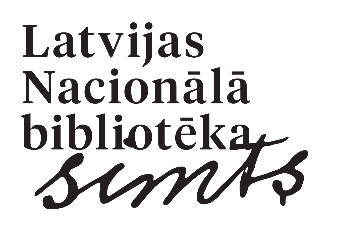 Latvijas Nacionālā bibliotēkamara.jekabsone@lnb.lv67716050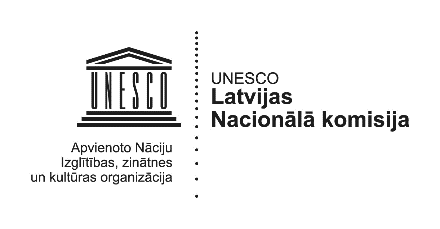 UNESCO Latvijas Nacionālā komisijab.molnika@unesco.lv67325109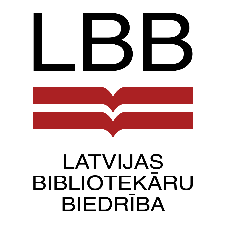 Latvijas Bibliotekāru biedrībabibliotekarubiedriba@gmail.com67716050Semināru atbalsta: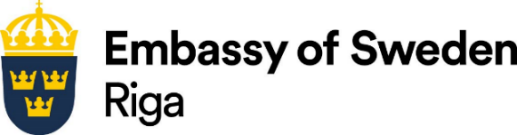 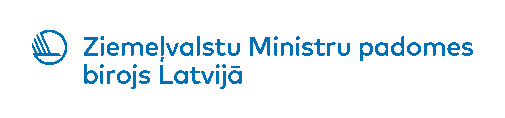 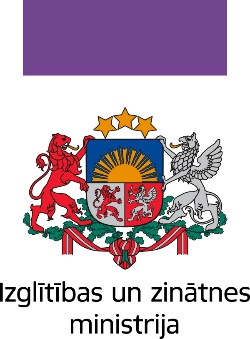 10.00Reģistrēšanās. Rīta kafija10.30Semināra atklāšanaUNESCO Latvijas Nacionālā komisijaLatvijas Nacionālā bibliotēkaLatvijas Bibliotekāru biedrība10.45Kas ir ilgtspējīgas attīstības mērķi un kāpēc tas ir svarīgi?Kristīne Deksne, LNB Bibliotēku attīstības centra tīmekļa resursu redaktore11.00Lekcija-domnīca “Bibliotēkas – nākotnei” (Libraries for the future)*Lo Claesson, neatkarīgā bibliotēku konsultante, IFLA Publisko bibliotēku pastāvīgās komitejas (IFLA Public Libraries Standing Committee) un Speciālo interešu grupas par zaļajām bibliotēkām (The Special Interest Group of Green Libraries of IFLA) locekle11.45Jautājumi lektorei12.00Ventspils reģiona bibliotēku pieredzes stāstsBērni ar īpašām spējāmPaula Anškena, Ventspils bibliotēkas Reģionālā mācību centra vadītāja12.20Liepājas reģiona bibliotēku pieredzes stāstsBibliotēkas pakalpojumi ilgtspējīgai vietējās kopienas stiprināšanaiGita Švarce, Liepājas Centrālās zinātniskās bibliotēkas Reģionālā mācību centra vadītāja12.40Kafijas pauze13.20Kuldīgas reģiona bibliotēku pieredzes stāstsPiedāvājam, veicinām, saglabājam, nodrošinām!Gunta Grundmane, Kuldīgas Galvenās bibliotēkas Automatizācijas un informācijas resursu apstrādes nodaļas vadītāja13.40Tukuma reģiona bibliotēku pieredzes stāstsZemītes bibliotēkas pieredze savas kopienas sabiedrības pilsoniskās līdzdalības veidošanā un ideju ģenerēšanā novada ilgtspējīgai attīstībaiSolvita Kalinjuka, Kandavas novada Zemītes pagasta bibliotēkas vadītāja14.00Talsu reģiona bibliotēku pieredzes stāstsPrezentācijas nosaukums un lektorstiks precizēts14.20Saldus reģiona bibliotēku pieredzes stāstsViena darbinieka bibliotēkas ieguldījums vietējās sabiedrības ilgtspējīgā attīstībāMārtiņš Lagzdons, Kursīšu pagasta bibliotēkas-informācijas centra vadītājs14.40Jautājumi-diskusija. Semināra noslēgums